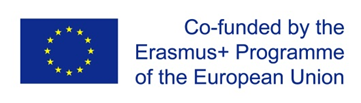 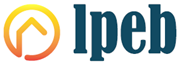 « Диплом прикладного бакалавра по открытому и дистанционному образованию  по направлению подготовки «Энергоэффективность и экологичность в строительстве в РФ, Китае и Азербайджане»ERASMUS + LPEB n°561732-EPP-1-2015-1-FR-EPPKA2-CBHE-JP«Утверждаю»               Ректор СВФУ План стратегических действий Российских ВУЗов для реализации проекта LPEBЗадача2.2Изложение мотивовВ последнее время перед мировой общественностью остро стоит экологический вопрос. Индустриальное развитие стран привело к масштабному исчерпанию ограниченных природных ресурсов. Общество осознало необходимость поиска альтернативных источников энергии. К настоящему моменту большинство стран сменили курс своего развития с «неограниченного экономического роста» на путь в русле концепции устойчивого развития, появившейся в результате объединения трех основных точек зрения [3]:● экономической;● социальной;● экологической.В условиях Сибири и Крайнего Севера остро стоит проблема сокращения энергопотребления, разработка энергосберегающих технологий, увеличение в топливно-энергетическом балансе доли возобновляемых источников энергии. Сегодня существует необходимость в национальных программах, направленных на содействие комплексной разработке энергосберегающих технологий. Энергосбережение является актуальным и необходимым условием нормального функционирования зданий, так как повышение эффективности использования энергоресурсов, при непрерывном росте стоимости электрической и тепловой энергии, позволяет добиться существенной экономии как энергоресурсов, так и финансовых затрат на оплату ресурсов. Таким образом, позиция энергосбережения во всех сферах человеческой деятельности приобретает особенную актуальность и, в связи с этим, возрастает важность обучения основам сбережения энергии на всех образовательных уровнях как необходимого условия решения глобальной энергетической проблемы. В этих реалиях назрела необходимость профессиональной подготовки кадров в сфере энергоэффективности и энергосбережения, а также разработки новой образовательной программы «Энергоэффективность и экологичность  зданий».Многочисленные исследования показывают, что одну из важных позиций по перспективности занимают альтернативные и возобновляемые источники энергии.Россия – страна-производитель газа и нефти, которая использует свои собственные ресурсы для производства энергии.Вместе с этим, Россия, территория Сибири имеет гидроресурсы и большие возможности для использования ветряных и солнечных ресурсов.Позиция энергоэффективности довольно слаба в регионах Российской федерации. Направление энергетики не систематизировано. Некоторые видимые особенности:• Компании в целом знакомы с концепцией энергоэффективности• Энергоэффективный потенциал недооценён. • Ограниченное знание мер ЭЭ, уверенность в новом оборудовании• Есть общая практика применения ЭЭ (освящение, через измерения оборудования)• Нехватка управления энергией (внутренняя коммуникация)• Слабая практика внутреннего энергетического аудита• Слабая практика по привлечению внешнего финансирования• Есть инициативы по продвижению от государственных учрежденийНа территории России еще со времен СССР начали массово использовать природные ресурсы, а развитие тяжелой промышленности и добыча природных ископаемых без должного контроля со стороны властей привели к загрязнению окружающей среды. В результате порядка 40 % территории Российской Федерации ощущает экологические проблемы, начиная от загрязнения воды и заканчивая радиоактивными выбросами в атмосферу. От этого, в свою очередь, страдает качество жизни населения и ставится под угрозу здоровье и благополучие будущих поколений.Строительная отрасль имеет немалое влияние на окружающую нас среду. При возведении зданий и сооружений используют стройматериалы, энергию, воду и другие ресурсы, при производстве которых нарушается экологическое равновесие. Сам процесс строительства так же негативно воздействует на окружающую среду и находящиеся рядом объекты посредством шумового, вибрационного воздействия, сжигания отходов, загрязнения грунтовых вод и почвы в целом. Однако временной отрезок, требуемый для возведения здания, незначителен по сравнению с периодом эксплуатации. Срок службы современных монолитных зданий эксперты оценивают в 125–150 лет, а в некоторых случаях эта цифра доходит до 300 лет. За это время возникает новая проблема – нарушение экологического равновесия: недостаточная инсоляция, изменение природно-ветровых потоков, гидрогеологии, сокращение растительности, загрязнение почвенно-растительного слоя, застой воздушных масс и т.п. Все это создает предпосылки для создания особых природозащитных мероприятий, направленных на поддержание экологического равновесия. Таким образом, на каждом этапе жизненного цикла здания необходимо осуществлять мероприятия по защите окружающей среды и минимизации вредных воздействий на экологию [1].До недавнего времени не было стандарта для определения энергоэффективности и экологичности проектов. В 1990 году был внедрен стандарт BREEAM в Великобритании. Данный стандарт включает широкий круг вопросов устойчивого развития и охраны окружающей среды. В США в 1998 году введена система LEED, которая применяется для экоэффективной оценки строительства новых зданий и реконструкции существующих. В странах с развивающимсяэкостроительством используются международные стандарты, которые учитывают национальные особенности и государственные строительные стандарты. Также создаются национальные стандарты, учитывающие климатические особенности, политику государства и законодательство. Строительство в соответствии с международными экологическими стандартами позволяет минимизировать расход природных ресурсов, улучшить энергоэффективность системы и комфорт для потребителей. Сегодня в России закладываются предпосылки для развития экостроительства. 23 ноября 2009 г. Совет Федерации одобрил закон № 111730-5-ФЗ «Об энергосбережении, о повышении энергетической эффективности и о внесении изменений в отдельные законодательные акты РФ». Основная идея закона заключается в том, чтобы снизить энергоемкость ВВП Российской Федерации к 2020 году не менее чем на 40 % по отношению к 2007 году. Нехватка энергетических ресурсов затормаживает развитие экономики, поэтому этот закон должен подтолкнуть рынок недвижимости к энергосбережению, что в свою очередь, повлечет за собой развитие экономики Российской Федерации. Также принят федеральный закон Российской Федерации от 30 декабря 2009 г. № 384-ФЗ «Технический регламент о безопасности зданий и сооружений». Технический регламент предназначен для защиты жизни и здоровья человека от неблагоприятных воздействий среды, защиты зданий и сооружений и обеспечения необходимого уровня их сохранности, охраны окружающей среды, энергоэффективности и сокращения расхода невозобновляемых природных ресурсов при строительстве, эксплуатации и ликвидации строительных объектов [6].Немаловажным толчком к устойчивому развитию стало внедрение российского стандарта экологической сертификации GREEN ZOOM, представленного в 2014 году «Комитетом по энергоэффективности и устойчивому развитию Российской гильдии управляющих и девелоперов». Стандарт GREEN ZOOM является эффективным инструментом для внедрения «зеленых» технологий в российское строительство. Применение рекомендаций системы GREEN ZOOM позволяет объекту недвижимости соответствовать базовому уровню энергоэффективности. Сертификация по «зеленым» стандартам является добровольной. Сертифицированный объект становится более привлекательным и конкурентоспособным на рынке недвижимости, т.к. гарантированно имеет высокое качество строительства и отличные характеристики эксплуатации объекта, его энергетическую эффективность и экологичность. Разработка и внедрение экологических стандартов строительства активизирует расширение бизнеса, развитие инновационных технологий и экономики. Мы получаем экологически чистые и энергоэффективные здания, которые соответствуют следующим принципам:● благоприятные и безопасные условия для жизни человека;● минимизация негативных последствий для природы;● забота о будущем поколении.Экономические выгоды экостроительства [2]:1. Энергопотребление здания уменьшается на 25 %, следовательно, издержки на электроэнергию снижаются.2. Потребление воды снижается на 30 %, таким образом, снижаются расходы на водоснабжение.3. «Умные» средства управления и контроля позволяют экономить на обслуживании здания.4. Повышение удовлетворенности арендаторов, а также снижение отказов от аренды, что, в свою очередь, минимизирует издержки.5. Зеленое строительство является прекрасным маркетинговым ходом по привлечению потенциальных арендаторов и собственников, увеличивает скорость окупаемости арендных площадей.6. Характеристики «зеленых» зданий уже сейчас соответствуют требованиям закона об энергоэффективности и ожидаемому его ужесточению, что позволит сэкономить на переоборудовании и реконструкции данных объектов.7. В скором времени экотехнологии станут действенным методом снижения себестоимости здания. На текущий момент удорожание строительства «зеленых» зданий составляет 4–8 %, в случаях особо сложных проектных решений эта цифра достигает 18 %, однако издержки на возведение многих «зеленых» зданий не превышают себестоимость своих «незеленых» аналогов. В любом случае, быстрая окупаемость в течение нескольких лет посредством снижения эксплуатационных расходов не должна мешать внедрению экотехнологий на рынок недвижимости.Таким образом, экостроительство бесспорно рентабельнее при рассмотрении полного жизненного цикла здания.Сегодня в России сложились все необходимые предпосылки для развития рынка экологического строительства [5]:– мировой экономический кризис существенно замедлил темпы строительства. Необходимо внедрение инновационных технологий, снижение издержек и улучшение качества возводимых объектов для получения конкурентных преимуществ на строительном рынке;– в рамках Киотского протокола Россия объявила о своих обязательствах по повышению энергоэффективности в строительстве;– правительство признало, что в России энергопотребление на душу населения в 3 раза больше, чем в странах Европы;– Россия планирует улучшить энергоэффективность на 40 % уже к 2020 году;– в долгосрочных планах Россия введет свободное ценообразование на внутреннем рынке энергоресурсов, что вскоре приведет к резкому росту цен на подключение и использование электроэнергии;– рост социальных, экологических и экономических проблем в России в большинстве своем обязан неэффективному использованию устаревших технологий и некачественных материалов. Также губительно влияют необоснованно большие растраты природных ресурсов.К 2015 году планируется сертификация еще нескольких объектов общей площадью 1,5 млн кв. м. Начало строительства «зеленых» объектов совпало с кризисом 2008–2009 годов, это указывает на возможное увеличение спроса и популяризацию объектов экодевелопмента. Со стороны государства на законодательном уровне уже сейчас проводится ряд изменений для распространения энергоэффективных методов строительства на территории Российской Федерации. Исходя из опыта экологического строительства во время проведения Олимпийских игр в Сочи, Чемпионат Мира по футболу в 2018 году может стать дополнительным стимулом к дальнейшему развитию экологического строительства и «зеленой» сертификации недвижимости в России [7].«Зеленые» технологии являются наиболее перспективным решением экологических и экономических проблем, стоящих перед Россией. Сейчас проводится большое количество конференций на тему «зеленого» строительства, публикуются научные работы, разрабатываются проекты энергоэффективных зданий. Подготавливается и вводится законодательная база, которая поможет внедрить «зеленые» технологии на российский рынок недвижимости. Темпы строительства энергоэффективных объектов увеличиваются с каждым годом, что показывает большой интерес к этой сфере строительства. Сегодня Россия стоит в начале долгого пути, ведущего к устойчивому развитию, как экономики, так и социальных и экологических аспектов На региональном уровне также принимаются различные программы:-Государственная программа Республики Саха (Якутия) «Обеспечение качественным жильем на 2012-2019 годы» Утверждена Указом Президента РС(Я) от 12.10.2011 №977 (ответственный исполнитель – Министерство архитектуры и строительного комплекса Республики Саха (Якутия), соисполнители – Министерство труда и социального развития Республики Саха (Якутия), Министерство по делам молодежи и семейной политике Республики Саха (Якутия), Министерство здравоохранения Республики Саха (Якутия), Министерство образования Республики Саха (Якутия)) Подпрограмма «Развитие промышленности строительных материалов. Содействие внедрению энергоэффективных строительных материалов» Порядок реализации утвержден постановлением Правительства РС(Я) 24.12.2012 г. №.582 Цель: создание нового конкурентоспособного облика промышленности строительных материалов на основе инновации, модернизации и технического перевооружения предприятий, насыщение рынка Республики Саха (Якутия) широкой номенклатурой современных конкурентоспособных строительных материалов, изделий и конструкций, отвечающих требованиям энергоэффективности и экологичности;-Государственная программа Республики Тыва «Обеспечение доступным и комфортным жильем и коммунальными услугами граждан Республики Тыва на 2016-2020 годы».-Постановление Правительства Новосибирской области от 20.11.2012 N 517-п «Об утверждении региональной программы «Развитие предприятий промышленности строительных материалов и индустриального домостроения на территории Новосибирской области на 2012 - 2020 годы»;-Государственная программа Иркутской области "Доступное жилье" на 2014 - 2020 годы, утвержденная постановлением Правительства Иркутской области от 24 октября 2013 года N 443-пп;-Программа «Энергосбережение и повышение энергоэффективности в Амурской области с 2010 по 2014 годы и на период до 2020 года»-Постановление администрации г. Владивостока от 20.09.2013 N 2707 "Об утверждении муниципальной программы "Обеспечение доступным жильем жителей города Владивостока" на 2014 - 2018 годы"Основные принципы стратегииa) Энергетическая эффективностьb) Возобновляемая энергияc) Безопасность запасовd) Безопасная экологияe) Приемлемая стоимостьВ связи с эти назревает необходимость подготовки современных специалистов в области энергоэффективного и экологичного строительства.Концепция или методология вновь разрабатываемых программ в соответствии с мировой тенденцией энергоресурсосбережения должна основываться на использовании возобновляемых источниках энергии и эффективности использования традиционных источников энергии, а также разработке энергоэффективного жилого дома с минимальным потреблением энергоресурсов.          Работа по созданию курса может включать в себя отдельные направления научных изысканий преподавателей, взятых из их научно-исследовательских работ (диссертаций) в симбиозе использования прорывных технологий и исследований в области энергоэффективности и энергосбережения в странах Европейского Союза.          Новые подходы к проблеме энергоэффективности должны учитывать более суровые климатические условия проживания и строительства зданий в  Российской Федерации,большую продолжительность холодного и переходных периодов (отопительного периода) и как следствие, поиск наиболее эффективных инженерных решений, как в тепловой эффективности ограждающих конструкций, так и в автоматизации процессов организации микроклимата помещений здания, при оптимальной стоимости принятых решений.В ВУЗах-участниках проекта функционирует система электронного университета, разработанная в сотрудничестве с Южной Кореей.В состав системы входит: веб-портал, интранет, автоматизированная система управления процессом образования, база данных, веб-аудитория, система для телеконференций, позволяющая проводить онлайн-уроки.Кафедра теплотехники и охладительной техники имеет веб-сайт на портале университета, где есть полная информация по процессу обучения на кафедре, электронные образовательные материалы и руководства, программы предметов, индивидуальные занятия для работ над семинарами и проектами, лаборатория с работами и упражнениями.Важные цели выполнения проекта:- обеспечение совместимости со стандартом глобального инженерного образования – CDIO;- внедрение в образование передовых технологий, разработанных в Европейском союзе в целях исполнения директивы № 2010/31/ЕС Европейского парламента и Совета Европейского Союза "Об энергетических характеристиках зданий" [DIRECTIVE No. 2010/31/EU OF THE EUROPEAN PARLIAMENT AND OF THE COUNCIL ON THE ENERGY PERFORMANCE OF BUILDINGS (RECAST)]- наиболее актуальные для РФ европейские документы могут быть приняты обязательными требованиями в соответствии с пунктами 6.2 и 6.3 Федерального закона от 27.12.2002 № 184-ФЗ «О техническом регулировании».В результате выполнения проекта предлагаем сформировать дидактическое киберпространство.Дидактическое киберпространство проекта предлагается наполнить:- переведенными документами Европейского союза;- информацией о регистрации переведенных документов ЕС в качестве обязательных требований РФ;- пособиями, разработанными в рамках программы по практическому применению решений для уменьшения потребления энергии и других ресурсов, а также улучшению экологического состояния зданий;- примерами удачного применения приведенных подходов для реальных зданий.В дидактическом киберпространстве проекта предлагается обеспечить возможность поиска (структурирование) материалов в соответствии с:- величиной экономического эффекта от применения предлагаемых решений в зависимости от региона;- вида коммунального ресурса.При планировании работ по проекту предлагаем использовать дополнительное деление на периоды:- май 2016 (окончание 2015-2016 учебного года);- октябрь 2016 (технический и финансовый отчет по первому этапу финансирования);- апрель 2017 (подготовка к 2017-2018 учебному году);- октябрь 2017 (технический и финансовый отчет по второму этапу финансирования);- октябрь 2018 (окончательный отчет по проекту и технический и финансовый отчет по третьему этапу финансирования)Предлагаем следующий план работы над созданием дидактического киберпространства:до мая 2016 (окончание 2015-2016 учебного года)1) Запросить у ресурсных партнеров (Туринский политехнический университет - Италия, Павийский университет – Италия) наиболее важные, по их мнению, нормативные документы и технические методики. Желательно на английском языке.2) Провести экспертный анализ полученных материалов и наиболее актуальных тем в условиях РФ. При необходимости дополнить список другими актуальными темами.3) В зависимости от имеющихся ресурсов выбрать документы для авторского перевода.до октября 2016 (технический и финансовый отчет по первому этапу финансирования)1) Выполнить перевод отобранных на предыдущем этапе документов созданными авторскими коллективами. При переводе создать словарь соответствия европейских и российских терминов.2) После окончания перевода каждого выбранного документа Европейского союза он публикуется, размещается в свободном доступе и дидактическом киберпространстве.до апреля 2017 (подготовка к 2017-2018 учебному году)1) Создание набора пособий по выбранным на первом этапе темам. Их публикация, размещение в свободном доступе и дидактическом киберпространстве проекта.2) Подготовка и утверждение необходимых документов для обучения студентов и специалистов в 2017-2018 учебном году по профилю «Энергоэффективность (ресурсосбережение) и экологичность зданий»до октября 2018 (окончательный отчет по проекту и технический и финансовый отчет по третьему этапу финансирования)1) Обучение студентов и специалистов по профилю «Энергоэффективность (ресурсосбережение) и экологичность зданий».Предлагаем в рамках рассматриваемой программы основное внимание уделить второму высшему образованию (дополнительный диплом о переподготовке получаемый студентами параллельно с основным или диплом о переподготовке действующих специалистов).Диплом о переподготовке дает такие же права для профессиональной деятельности, как и диплом бакалавра.2) Согласование с европейскими партнерами возможности и порядка выдачи двойных дипломов.Предложения по созданию пособий по выбранным на первом этапе темам.Пособие разрабатывается в несколько этапов:1) Анализ информации, содержащейся в переведенных документах Европейского союза;2) Обсуждение замечаний (соответствие нормативным документам РФ, распространенным в РФ теориям и правилам расчета);3) При наличии замечаний пункта 2 разрабатываются главы, дополняющие опубликованные переводы документов Европейского союза;4) Организации-партнеры в разных субъектах РФ разрабатывают комплект расчетных коэффициентов для своего региона;5) Сформированное пособие публикуется и затем размещается в свободном доступе и дидактическом киберпространстве проекта.Готовое пособие должно содержать:- описание рассматриваемого направления «Энергоэффективности (ресурсосбережения) и экологичности зданий»;- перечень переведенных документов Европейского союза (указание на технические регламенты РФ в случае их регистрации);- при необходимости главы, описывающие отличие подхода, используемого в Европейском союзе и Российской федерации;- приложения с рекомендуемыми расчетными параметрами для некоторых регионов РФ.Поставленные цели в рамках проекта LPEBЦЕЛИ: Улучшить качество высшего образования и его релевантность для рынка труда и обществаУлучшить уровень навыков и способностей в энергоэффективности путем создания новых инновационных образовательных программПроект сопровождается глубокими изменениями профессиональных практик в строительных профессиях путем профессионализации образовательных программ в сфере энергетики и климатической инженерии.Он создает новую программу прикладногобакалавриата по энергоэффективности и экологичности в строительстве в соответствии с Болонским процессом. Таким образом, благодаря проекту уменьшится квалификационный дефицит на средних уровнях (прораб, техник исследовательского бюро), наблюдаемый в трех странах-партнёрах. ОСОБЫЕ цели:Уменьшить квалификационный дефицит на средних уровнях (прораб, техник исследовательского бюро) путём улучшения трудоустраиваемости студентов и повышения квалификации сотрудников предприятий.Профессионализировать образовательные программы в соответствии с Болонским процессом и в соответствии с Европейской сертификационной системойСоздать прикладной бакалавриат по энергоэффективности и экологичности в строительстве доступный дистанционноПовысить квалификацию 25 преподавателя в ЕСОцифровать занятия и педагогические ресурсы Создать технологическую платформу по энергетической эффективностиОбучить по новой образовательной программе минимум 160 студентов и 50 профессионалов очно или дистанционно в каждой стране.Список организаций-партнёров Руководители региональной управленческой группыЗадачи(после запуска работ)Резолюция от 15.06-2016, Лейпциг Подписать соглашение между университетом Техники, Экономики и Культуры (HTWK), г. Лейпциг и ФГАОУ СВФУ г. Якутск, координатором в РФ о сотрудничестве (5 вузов) в рамках проекта ERASMUS + LPEB n°561732-EPP-1-2015-1-FR-EPPKA2-CBHE-JP. В университетах-участниках проекта назначить ответственных лиц за подготовку соглашения.Изучить и сопоставить образовательные программы (содержание, требования, результаты, условия реализации) специальностей, реализуемых в университетах-участниках проекта с целью разработки новой образовательной программы бакалавров «Энергоэффективность и экологичность зданий» в соответствии стандартов и принципов болонского процесса в целях модернизации и реформирования системы образования и в целях разработки двойного диплома.В университетах-участниках проекта определить преподавателей немецкого языка для лингвистической поддержки проекта.Начать лингвистическую  подготовку студентов в университетах-участниках РФ для участия в академической образовательной мобильности в университете Техники, Экономики и Культуры (HTWK), г. Лейпциг, начиная с 2017-2018 учебного года (Список студентов подготовить к 15 сентября 2016 ).В университетах-участниках проекта подготовить заявку на конкурс Erasmus+ по мобильности студентов, преподавателей (научно-образовательный обмен, зимние и летние тематические школы) Страны-участники- Германия, Франция, Литва,  РФ; Создание рабочей группы – сентябрь 2016 г., подача- к февралю 2017 г.).Подготовить в университетах-участниках РФ условия реализации программы мобильности и визита профессоров из университета Техники, Экономики и Культуры (HTWK), г. Лейпциг. Изучить возможность чтения лекций в качестве приглашенных преподавателей и дистанционного преподавания с использованием информационных технологий европейских ВУЗов партнеров. (удобное время сентябрь или март)Изучить и применить опыт университета Техники, Экономики и Культуры (HTWK), г. Лейпциг по организации учебных лабораторий для создания Центра энергоэффективности в СВФУ.К 15 сентября 2016 г. разработать список дисциплин и назначить ответственных за каждую дисциплину из числа реноваторов. В ходе профессиональной стажировки изучить и проанализировать именно данные дисциплины и разработать их РП. Университету Лейпцига назначить ответственных за разработку Утвердить дату 1 февраля 2017 г. для подачи на утверждение требуемых документов образовательной программы бакалавров «Энергоэффективность и экологичность зданий» в соответствии стандартов и принципов болонского процесса для открытия программы обучения к 1 сентября 2017 г.К 10 мая 2017 г. разработать программу двойного диплома на базе разрабатываемой программы бакалавриата с HTWK и CNAM. При разработке учебных программ учитывать:-анализ стратегий обновления университетских курсов по рекомендации Болонского процесса и методологии Tuning;-анализ процедуры аккредитации учебных программ университета Техники, Экономики и Культуры (HTWK), г. Лейпциг;-анализ опыта реализации рекомендаций и требований по контролю качества по рекомендации Болонского процесса в университете Техники, Экономики и Культуры (HTWK), г. Лейпциг;- анализ опыта сотрудничества университета Техники, Экономики и Культуры (HTWK) с деловым миром и профессиональными партнерами;- анализ учебного плана 1-го и 2-го циклов в области энергоэффективности зданий университета Техники, Экономики и Культуры (HTWK);- опыт функционирования ресурсных центров передового опыта университета Техники, Экономики и Культуры (HTWK) (Лейпциг, Германия) /		Библиографическая ссылкаКондрачук О.Е., Петренко Я.И. ПЕРСПЕКТИВЫ РАЗВИТИЯ ЭКОЛОГИЧЕСКОГО И ЭНЕРГОЭФФЕКТИВНОГО СТРОИТЕЛЬСТВА В РОССИИ // Фундаментальные исследования. – 2015. – № 11-3. – С. 579-583;
URL: http://www.fundamental-research.ru/ru/article/view?id=39464 (дата обращения: 29.09.2016).Название организацииАббревиатура, принятая в рамках проектаАдресРоль в проекте1.Якутск, Северо-Восточный федеральный университет, СВФУ; Р10- управление исполнением всех задач, предусмотренных в стране для достижения результатов (при помощи закрепленного европейского эксперта):- координация работы всех партнёров в реализации стратегического плана действий;- со-председательство с GIP FIPAG (Академия Гренобля) в региональной управленческой группе;- участие в образовательном визите в Европу;- организация обучения 25 экспертов-реноваторов образовательной программы / членов рабочей группы (GOP)- Координация составления анкеты (работа по определению специализаций и соответствующих образовательных курсов: программубакалавриата)- организация обучения 45 преподавателей созданию и обновлению образовательных программ;- разработка содержания занятий и педагогических ресурсов для  программ;- создание ресурсного центра ;- обучение студентов первокурсников по новой образовательной программе ;- формализация методологии проекта и перенос результатов в течение всего проекта- распространение и установка результатов в Университете и на более широком уровне в регионе.2.Тува, Тувинский государственный университет, ТувГУ;P14 Баку, ул. А. Султанова 5, AZ1073- участие во всех задачах проекта, а в частности:- участие в образовательном визите в Европу;- участие в организации обучения 30 экспертов-аналитиков профессий;- координация составления анкеты (работа по определению специализаций и образовательных программ, соответственно: 1 бакалавриата имагистратуры???). - организация обучения 45 преподавателей созданию и обновлению образовательных программ;-разработка содержания занятий и педагогических ресурсов для 3 программ ;- создание ресурсного центра;- обучение 60 студентов, а именно 60 студентов на 1 курсе бакалавриата-формализация методологии проекта и перенос результатов в течение всего проекта- распространение и установка результатов в Университете и на более широком уровне в регионе.3.Новосибирск,  Сибирский государственный университет путей сообщения, СГУПС;P13- участие во всех задачах проекта, а в частности:- участие в образовательном визите в Европу;- участие в организации обучения 30 экспертов-аналитиков профессий;- анкетирование- организация обучения 45 преподавателей созданию и обновлению образовательных программ;- разработка содержания занятий и педагогических ресурсов для подготовительных курсов  - обучение 60 студентов по направлению «до бакалавриата» в течение двух оставшихся лет действия проекта- распространение и установка результатов в Университете и на более широком уровне в регионе4.Иркутский национальный исследовательский технический университет, ИРНИТУ;P15участие во всех задачах проекта, а в частности:-участие в образовательном визите в Европу;- участие в организации обучения 30 экспертов-аналитиков профессий;- анкетирование- организация обучения 45 преподавателей созданию и обновлению образовательных программ;- разработка содержания занятий и педагогических ресурсов для подготовительных курсов  - обучение 60 студентов по направлению «до бакалавриата» в течение двух оставшихся лет действия проекта- распространение и установка результатов в Университете и на более широком уровне в регионе5.Дальневосточный федеральный университет, ДФГУ;P16участие во всех задачах проекта, а в частности:- участие в образовательном визите в Европу;- участие в организации обучения 30 экспертов-аналитиков профессий;- анкетирование- организация обучения 45 преподавателей созданию и обновлению образовательных программ;- разработка содержания занятий и педагогических ресурсов для подготовительных курсов  - обучение 60 студентов по направлению «до бакалавриата» в течение двух оставшихся лет действия проекта- распространение и установка результатов в Университете и на более широком уровне в регионе6.Якутский коммунально-строительный техникум;Р-17 участие во всех задачах проекта, а в частности:- участие в образовательном визите в Европу;- участие в организации обучения 30 экспертов-аналитиков профессий;- анкетирование- организация обучения 45 преподавателей созданию и обновлению образовательных программ;- разработка содержания занятий и педагогических ресурсов для подготовительных курсов  - подготовка будущих абитуриентов по направлению «до бакалавриата» в течение двух оставшихся лет действия проекта- распространение и установка результатов в своем техникуме и ССУЗах и на более широком уровне в регионе7.18- Министерство ЖКХ и энергетики РС (Я);P28- участие во всех задачах проекта в качестве партнёра из профессионального сектора- участие в анкетировании- участие в создании проф. карты и направлений по навыкам- участие в экспертизе новых образовательный программ выступает как гарант адаптации образовательных программ к трудоустройству выпускников- делокализация обучения в предприятие- продвижение профессии и нового направления обучения8.P-20 - Министерство архитектуры и строительства РС (Я);P29- гарантия соблюдения норм аккредитации для непрерывности новой образовательной программы- мобилизация технических и человеческих ресурсов, организационной сети для участия в проекте- контроль утверждения работ- финансирование новой образовательной программы- продвижение новой образовательной программыРоссийские участники проект Эразмус + LPEB (ПБЭС)« Диплом прикладного бакалавра по открытому и дистанционному образованию  по направлению подготовки «Энергоэффективность  и экологичность в строительстве в РФ, Китае и Азербайджане».  Руководящий состав Российские участники проект Эразмус + LPEB (ПБЭС)« Диплом прикладного бакалавра по открытому и дистанционному образованию  по направлению подготовки «Энергоэффективность  и экологичность в строительстве в РФ, Китае и Азербайджане».  Руководящий состав Российские участники проект Эразмус + LPEB (ПБЭС)« Диплом прикладного бакалавра по открытому и дистанционному образованию  по направлению подготовки «Энергоэффективность  и экологичность в строительстве в РФ, Китае и Азербайджане».  Руководящий состав Российские участники проект Эразмус + LPEB (ПБЭС)« Диплом прикладного бакалавра по открытому и дистанционному образованию  по направлению подготовки «Энергоэффективность  и экологичность в строительстве в РФ, Китае и Азербайджане».  Руководящий состав Российские участники проект Эразмус + LPEB (ПБЭС)« Диплом прикладного бакалавра по открытому и дистанционному образованию  по направлению подготовки «Энергоэффективность  и экологичность в строительстве в РФ, Китае и Азербайджане».  Руководящий состав Российские участники проект Эразмус + LPEB (ПБЭС)« Диплом прикладного бакалавра по открытому и дистанционному образованию  по направлению подготовки «Энергоэффективность  и экологичность в строительстве в РФ, Китае и Азербайджане».  Руководящий состав P10- Северо- Восточный Федеральный Университет им. М.К. АммосоваРаботающие в проекте институты, кафедры:Инженерно-технический институт, Корнилов Терентий Афанасьевич, директор, телефон (факс): +7 (4112) 36-05-04, эл. почта: ta.kornilov@s-vfu.ru , kornt@mail.ruКафедра экспертизы, управления и кадастра недвижимости, заведующий кафедрой Архангельская Екатерина Афанасьевна, телефон (факс): +7 (4112) 36-05-04, эл. почта: ea.arkhangelskaia@s-vfu.ru , arkhangelskaya@yandex.ruКафедра теплогазоснабжения и вентиляции,Иванов Виктор Наумович, телефон (факс): +7 (4112) 36-05-04, эл. почта: vn.ivanov@s-vfu.ru , Tgv-ykt-415@mail.ruФизико-технический институт,Саввинова Надежда Александровна, директор, телефон (факс): +7 (4112) 49-68-32, эл. почта: na.savvinova@s-vfu.ru , nasavv@mail.ruКафедра Электроснабжения,  Бурянина Надежда Сергеевна, заведующий кафедрой, телефон (факс): +7 (914) 221-36-17, эл. почта: bns2005_56@mail.ru P10- Северо- Восточный Федеральный Университет им. М.К. АммосоваРаботающие в проекте институты, кафедры:Инженерно-технический институт, Корнилов Терентий Афанасьевич, директор, телефон (факс): +7 (4112) 36-05-04, эл. почта: ta.kornilov@s-vfu.ru , kornt@mail.ruКафедра экспертизы, управления и кадастра недвижимости, заведующий кафедрой Архангельская Екатерина Афанасьевна, телефон (факс): +7 (4112) 36-05-04, эл. почта: ea.arkhangelskaia@s-vfu.ru , arkhangelskaya@yandex.ruКафедра теплогазоснабжения и вентиляции,Иванов Виктор Наумович, телефон (факс): +7 (4112) 36-05-04, эл. почта: vn.ivanov@s-vfu.ru , Tgv-ykt-415@mail.ruФизико-технический институт,Саввинова Надежда Александровна, директор, телефон (факс): +7 (4112) 49-68-32, эл. почта: na.savvinova@s-vfu.ru , nasavv@mail.ruКафедра Электроснабжения,  Бурянина Надежда Сергеевна, заведующий кафедрой, телефон (факс): +7 (914) 221-36-17, эл. почта: bns2005_56@mail.ru P10- Северо- Восточный Федеральный Университет им. М.К. АммосоваРаботающие в проекте институты, кафедры:Инженерно-технический институт, Корнилов Терентий Афанасьевич, директор, телефон (факс): +7 (4112) 36-05-04, эл. почта: ta.kornilov@s-vfu.ru , kornt@mail.ruКафедра экспертизы, управления и кадастра недвижимости, заведующий кафедрой Архангельская Екатерина Афанасьевна, телефон (факс): +7 (4112) 36-05-04, эл. почта: ea.arkhangelskaia@s-vfu.ru , arkhangelskaya@yandex.ruКафедра теплогазоснабжения и вентиляции,Иванов Виктор Наумович, телефон (факс): +7 (4112) 36-05-04, эл. почта: vn.ivanov@s-vfu.ru , Tgv-ykt-415@mail.ruФизико-технический институт,Саввинова Надежда Александровна, директор, телефон (факс): +7 (4112) 49-68-32, эл. почта: na.savvinova@s-vfu.ru , nasavv@mail.ruКафедра Электроснабжения,  Бурянина Надежда Сергеевна, заведующий кафедрой, телефон (факс): +7 (914) 221-36-17, эл. почта: bns2005_56@mail.ru P10- Северо- Восточный Федеральный Университет им. М.К. АммосоваРаботающие в проекте институты, кафедры:Инженерно-технический институт, Корнилов Терентий Афанасьевич, директор, телефон (факс): +7 (4112) 36-05-04, эл. почта: ta.kornilov@s-vfu.ru , kornt@mail.ruКафедра экспертизы, управления и кадастра недвижимости, заведующий кафедрой Архангельская Екатерина Афанасьевна, телефон (факс): +7 (4112) 36-05-04, эл. почта: ea.arkhangelskaia@s-vfu.ru , arkhangelskaya@yandex.ruКафедра теплогазоснабжения и вентиляции,Иванов Виктор Наумович, телефон (факс): +7 (4112) 36-05-04, эл. почта: vn.ivanov@s-vfu.ru , Tgv-ykt-415@mail.ruФизико-технический институт,Саввинова Надежда Александровна, директор, телефон (факс): +7 (4112) 49-68-32, эл. почта: na.savvinova@s-vfu.ru , nasavv@mail.ruКафедра Электроснабжения,  Бурянина Надежда Сергеевна, заведующий кафедрой, телефон (факс): +7 (914) 221-36-17, эл. почта: bns2005_56@mail.ru P10- Северо- Восточный Федеральный Университет им. М.К. АммосоваРаботающие в проекте институты, кафедры:Инженерно-технический институт, Корнилов Терентий Афанасьевич, директор, телефон (факс): +7 (4112) 36-05-04, эл. почта: ta.kornilov@s-vfu.ru , kornt@mail.ruКафедра экспертизы, управления и кадастра недвижимости, заведующий кафедрой Архангельская Екатерина Афанасьевна, телефон (факс): +7 (4112) 36-05-04, эл. почта: ea.arkhangelskaia@s-vfu.ru , arkhangelskaya@yandex.ruКафедра теплогазоснабжения и вентиляции,Иванов Виктор Наумович, телефон (факс): +7 (4112) 36-05-04, эл. почта: vn.ivanov@s-vfu.ru , Tgv-ykt-415@mail.ruФизико-технический институт,Саввинова Надежда Александровна, директор, телефон (факс): +7 (4112) 49-68-32, эл. почта: na.savvinova@s-vfu.ru , nasavv@mail.ruКафедра Электроснабжения,  Бурянина Надежда Сергеевна, заведующий кафедрой, телефон (факс): +7 (914) 221-36-17, эл. почта: bns2005_56@mail.ru P10- Северо- Восточный Федеральный Университет им. М.К. АммосоваРаботающие в проекте институты, кафедры:Инженерно-технический институт, Корнилов Терентий Афанасьевич, директор, телефон (факс): +7 (4112) 36-05-04, эл. почта: ta.kornilov@s-vfu.ru , kornt@mail.ruКафедра экспертизы, управления и кадастра недвижимости, заведующий кафедрой Архангельская Екатерина Афанасьевна, телефон (факс): +7 (4112) 36-05-04, эл. почта: ea.arkhangelskaia@s-vfu.ru , arkhangelskaya@yandex.ruКафедра теплогазоснабжения и вентиляции,Иванов Виктор Наумович, телефон (факс): +7 (4112) 36-05-04, эл. почта: vn.ivanov@s-vfu.ru , Tgv-ykt-415@mail.ruФизико-технический институт,Саввинова Надежда Александровна, директор, телефон (факс): +7 (4112) 49-68-32, эл. почта: na.savvinova@s-vfu.ru , nasavv@mail.ruКафедра Электроснабжения,  Бурянина Надежда Сергеевна, заведующий кафедрой, телефон (факс): +7 (914) 221-36-17, эл. почта: bns2005_56@mail.ru ФИОДолжность в ВУЗЕ, ученая степеньФункция в проектетелефонМобильныйтелефонЭл.почтаКорнилов Терентий АфанасьевичдиректорИнженерно-технического институтаруководитель+7 (4112) 36-05-04+7914273 52 60ta.kornilov@s-vfu.ru , kornt@mail.ruСаввинова Надежда АлександровнадиректорФизико-технического институтасоруководитель+7 (4112) 49-68-32+7964 4163759na.savvinova@s-vfu.ru , nasavv@mail.ruАрхангельская Екатерина АфанасьевнаЗаведующий кафедрой экспертизы, управления и кадастра недвижимостиКоординатор в СВФУ+7 (4112) 36-05-04+79241667663ea.arkhangelskaia@s-vfu.ruБорисова Изабелла ЗахаровнаДиректор Центра по сотрудничеству с франкоязычными странами Управления межд. Связей СВФУ, доцент-исследователь Института зарубежной филологииКоординатор российских ВУЗов-участников проекта, со координатор по СВФУ, переводчик основных документов+411-2-36-59-98+79142255596isborissova@mail .ruСамсонов Андрей ДмитриевичКоординатор Альянс Франсэз ЯкутииПереводчик (французский)89315365812Andrey.samsonov@gmail.comP14-Тувинский государственный университет, Инженерно-технический факультетРук.: Хомушку Ольга Матпаевна, тел.: 8 (3942) 22-19-69, эл.почта: tgu@tuvsu.ruЗадействованные кафедры: «Транспортно-технологических средств», «Общеинженерных дисциплин», «Городского хозяйства», «Горного дела»Рук.: ДадарАлдын-кысХунаевна, тел.: 8 (923) 388 6926, эл.почта: daryi@mail.ruP14-Тувинский государственный университет, Инженерно-технический факультетРук.: Хомушку Ольга Матпаевна, тел.: 8 (3942) 22-19-69, эл.почта: tgu@tuvsu.ruЗадействованные кафедры: «Транспортно-технологических средств», «Общеинженерных дисциплин», «Городского хозяйства», «Горного дела»Рук.: ДадарАлдын-кысХунаевна, тел.: 8 (923) 388 6926, эл.почта: daryi@mail.ruP14-Тувинский государственный университет, Инженерно-технический факультетРук.: Хомушку Ольга Матпаевна, тел.: 8 (3942) 22-19-69, эл.почта: tgu@tuvsu.ruЗадействованные кафедры: «Транспортно-технологических средств», «Общеинженерных дисциплин», «Городского хозяйства», «Горного дела»Рук.: ДадарАлдын-кысХунаевна, тел.: 8 (923) 388 6926, эл.почта: daryi@mail.ruP14-Тувинский государственный университет, Инженерно-технический факультетРук.: Хомушку Ольга Матпаевна, тел.: 8 (3942) 22-19-69, эл.почта: tgu@tuvsu.ruЗадействованные кафедры: «Транспортно-технологических средств», «Общеинженерных дисциплин», «Городского хозяйства», «Горного дела»Рук.: ДадарАлдын-кысХунаевна, тел.: 8 (923) 388 6926, эл.почта: daryi@mail.ruP14-Тувинский государственный университет, Инженерно-технический факультетРук.: Хомушку Ольга Матпаевна, тел.: 8 (3942) 22-19-69, эл.почта: tgu@tuvsu.ruЗадействованные кафедры: «Транспортно-технологических средств», «Общеинженерных дисциплин», «Городского хозяйства», «Горного дела»Рук.: ДадарАлдын-кысХунаевна, тел.: 8 (923) 388 6926, эл.почта: daryi@mail.ruP14-Тувинский государственный университет, Инженерно-технический факультетРук.: Хомушку Ольга Матпаевна, тел.: 8 (3942) 22-19-69, эл.почта: tgu@tuvsu.ruЗадействованные кафедры: «Транспортно-технологических средств», «Общеинженерных дисциплин», «Городского хозяйства», «Горного дела»Рук.: ДадарАлдын-кысХунаевна, тел.: 8 (923) 388 6926, эл.почта: daryi@mail.ruФИОДолжность в ВУЗЕ, ученая степеньФункция в проектетелефонМобильныйтелефонЭл.почтаОндар Лидия Шуртуевнапроректор по международным и региональным связям, кандидат исторических наук, доцентРуководитель проекта3 (3942) 2-34-40+7 (923) 550-3326olsh06@mail.ruДадарАлдын-кысХунаевнаЗаведующая кафедрой «Городское хозяйство»,  кандидат технических наук,  доцентКоординатор3 (3942) 4-84-06, код 1008+7 (923) 388- 6926daryi@mail.ruБорбакСайлык МихайловнаОтдел международных связей ТувГУ, координаторСо-координатор3 (3942) 4-84-06, код 1008+7 (394) 222- 3440intertsu@gmail.comХватова Юлия БорисовнаПереводчикПереводчик –французский-русский-французский(обязательно)+7 (909) 004-2393hvatit93@mail.ruДуюн Ирина АлександровнаЗаместитель главного бухгалтераПрикрепленный бухгалтер 3 (3942) 2-35-34+7 (923) 382 7456duyun2011@yandex.ruР-30- Уральский государственный горный университетрук. Косарев Николай Петрович (тел.  +7 (343) 257-25-47 Эл.почта office@ursmu.ruзадействованная кафедра, Электрификации горных предприятий рук. Карякин Александр Ливиевич  тел.  +7 (343) 257-72-85  Эл._почта  karyakin.a@ursmu.ruР-30- Уральский государственный горный университетрук. Косарев Николай Петрович (тел.  +7 (343) 257-25-47 Эл.почта office@ursmu.ruзадействованная кафедра, Электрификации горных предприятий рук. Карякин Александр Ливиевич  тел.  +7 (343) 257-72-85  Эл._почта  karyakin.a@ursmu.ruР-30- Уральский государственный горный университетрук. Косарев Николай Петрович (тел.  +7 (343) 257-25-47 Эл.почта office@ursmu.ruзадействованная кафедра, Электрификации горных предприятий рук. Карякин Александр Ливиевич  тел.  +7 (343) 257-72-85  Эл._почта  karyakin.a@ursmu.ruР-30- Уральский государственный горный университетрук. Косарев Николай Петрович (тел.  +7 (343) 257-25-47 Эл.почта office@ursmu.ruзадействованная кафедра, Электрификации горных предприятий рук. Карякин Александр Ливиевич  тел.  +7 (343) 257-72-85  Эл._почта  karyakin.a@ursmu.ruР-30- Уральский государственный горный университетрук. Косарев Николай Петрович (тел.  +7 (343) 257-25-47 Эл.почта office@ursmu.ruзадействованная кафедра, Электрификации горных предприятий рук. Карякин Александр Ливиевич  тел.  +7 (343) 257-72-85  Эл._почта  karyakin.a@ursmu.ruР-30- Уральский государственный горный университетрук. Косарев Николай Петрович (тел.  +7 (343) 257-25-47 Эл.почта office@ursmu.ruзадействованная кафедра, Электрификации горных предприятий рук. Карякин Александр Ливиевич  тел.  +7 (343) 257-72-85  Эл._почта  karyakin.a@ursmu.ruФИОДолжность в ВУЗЕ, ученая степеньФункция в проектетелефонМобильныйтелефонЭл.адресНосырев Михаил БорисовичПроректор по учебно-методической работе Федеральное государственное бюджетное образовательное учреждениевысшего образования«Уральский государственный горный университет»Руководитель проекта+7 (343) 251-46-95+7(912)6138662 prorector_uch@ursmu.ru2.   Карякин        АлександрЛивиевичЗаведующий кафедрой электрификации горных предприятийФедеральное государственное бюджетное образовательное учреждение высшего образования«Уральский государственный горный университет»Координатор+7 (343) 257-72-85+7 (343) 257-72-85karyakin.a@ursmu.ru3.Фонова Нина ГеоргиевнадоцентСо координатор+7 (343) 251-46-95+7(912)2834687nina.fonova@gmail.com4.Грунина Елена ВладимировнаСт.препод.Переводчик –французский-русский-французский(обязательно)+7 963 035 54 20+7(963) 03554 20K-15154@planet-a.ru5.Гордеева Светлана СтаниславовнаНачальник управления бухгалтерского учета  – главный  бухгалтерБухгалтер+7 (343) 257-27-08+7(912)3677279Gordeeva.S@ursmu.ruP13-	SiberianTransportUniversity
(федеральное государственное бюджетное образовательное учреждение высшего образования «Сибирский государственный университет путей сообщения» СГУПС), факультет «Промышленное и гражданское строительство» рук. ConstantinL. Kunz (Кунц Константин Леонтьевич) (тел. 383 328-04-17, эл. почта  Kunz@stu.ru )задействованная кафедра «Химия», рук.  SergeyA. Shakhov (Шахов Сергей Александрович) (тел. 383 328-02-74 эл. почта  sashakhov@mail.ru) задействованная кафедра «Здания, строительные конструкции и материалы», рук.  (Абраменков Дмитрий Эдуардович) (тел. 383 328-04-42 эл. почта  metskiz@stu.ru ), задействованная кафедра «Гидравлика, водоснабжение, водные ресурсы и экология», рук.  (Глазков Дмитрий Владимирович) (тел. 383 328-04-06 эл. почта  glaskov@stu.ru ).P13-	SiberianTransportUniversity
(федеральное государственное бюджетное образовательное учреждение высшего образования «Сибирский государственный университет путей сообщения» СГУПС), факультет «Промышленное и гражданское строительство» рук. ConstantinL. Kunz (Кунц Константин Леонтьевич) (тел. 383 328-04-17, эл. почта  Kunz@stu.ru )задействованная кафедра «Химия», рук.  SergeyA. Shakhov (Шахов Сергей Александрович) (тел. 383 328-02-74 эл. почта  sashakhov@mail.ru) задействованная кафедра «Здания, строительные конструкции и материалы», рук.  (Абраменков Дмитрий Эдуардович) (тел. 383 328-04-42 эл. почта  metskiz@stu.ru ), задействованная кафедра «Гидравлика, водоснабжение, водные ресурсы и экология», рук.  (Глазков Дмитрий Владимирович) (тел. 383 328-04-06 эл. почта  glaskov@stu.ru ).P13-	SiberianTransportUniversity
(федеральное государственное бюджетное образовательное учреждение высшего образования «Сибирский государственный университет путей сообщения» СГУПС), факультет «Промышленное и гражданское строительство» рук. ConstantinL. Kunz (Кунц Константин Леонтьевич) (тел. 383 328-04-17, эл. почта  Kunz@stu.ru )задействованная кафедра «Химия», рук.  SergeyA. Shakhov (Шахов Сергей Александрович) (тел. 383 328-02-74 эл. почта  sashakhov@mail.ru) задействованная кафедра «Здания, строительные конструкции и материалы», рук.  (Абраменков Дмитрий Эдуардович) (тел. 383 328-04-42 эл. почта  metskiz@stu.ru ), задействованная кафедра «Гидравлика, водоснабжение, водные ресурсы и экология», рук.  (Глазков Дмитрий Владимирович) (тел. 383 328-04-06 эл. почта  glaskov@stu.ru ).P13-	SiberianTransportUniversity
(федеральное государственное бюджетное образовательное учреждение высшего образования «Сибирский государственный университет путей сообщения» СГУПС), факультет «Промышленное и гражданское строительство» рук. ConstantinL. Kunz (Кунц Константин Леонтьевич) (тел. 383 328-04-17, эл. почта  Kunz@stu.ru )задействованная кафедра «Химия», рук.  SergeyA. Shakhov (Шахов Сергей Александрович) (тел. 383 328-02-74 эл. почта  sashakhov@mail.ru) задействованная кафедра «Здания, строительные конструкции и материалы», рук.  (Абраменков Дмитрий Эдуардович) (тел. 383 328-04-42 эл. почта  metskiz@stu.ru ), задействованная кафедра «Гидравлика, водоснабжение, водные ресурсы и экология», рук.  (Глазков Дмитрий Владимирович) (тел. 383 328-04-06 эл. почта  glaskov@stu.ru ).P13-	SiberianTransportUniversity
(федеральное государственное бюджетное образовательное учреждение высшего образования «Сибирский государственный университет путей сообщения» СГУПС), факультет «Промышленное и гражданское строительство» рук. ConstantinL. Kunz (Кунц Константин Леонтьевич) (тел. 383 328-04-17, эл. почта  Kunz@stu.ru )задействованная кафедра «Химия», рук.  SergeyA. Shakhov (Шахов Сергей Александрович) (тел. 383 328-02-74 эл. почта  sashakhov@mail.ru) задействованная кафедра «Здания, строительные конструкции и материалы», рук.  (Абраменков Дмитрий Эдуардович) (тел. 383 328-04-42 эл. почта  metskiz@stu.ru ), задействованная кафедра «Гидравлика, водоснабжение, водные ресурсы и экология», рук.  (Глазков Дмитрий Владимирович) (тел. 383 328-04-06 эл. почта  glaskov@stu.ru ).P13-	SiberianTransportUniversity
(федеральное государственное бюджетное образовательное учреждение высшего образования «Сибирский государственный университет путей сообщения» СГУПС), факультет «Промышленное и гражданское строительство» рук. ConstantinL. Kunz (Кунц Константин Леонтьевич) (тел. 383 328-04-17, эл. почта  Kunz@stu.ru )задействованная кафедра «Химия», рук.  SergeyA. Shakhov (Шахов Сергей Александрович) (тел. 383 328-02-74 эл. почта  sashakhov@mail.ru) задействованная кафедра «Здания, строительные конструкции и материалы», рук.  (Абраменков Дмитрий Эдуардович) (тел. 383 328-04-42 эл. почта  metskiz@stu.ru ), задействованная кафедра «Гидравлика, водоснабжение, водные ресурсы и экология», рук.  (Глазков Дмитрий Владимирович) (тел. 383 328-04-06 эл. почта  glaskov@stu.ru ).ФИОДолжность в ВУЗЕ, ученая степеньФункция в проектетелефонМобильный телефонэл. адресConstantin L. Kunz(Кунц Константин Леонтьевич)декан факультета ПГС, канд. техн. наук, доцентРуководитель проекта383 
328-04-17Kunz@stu.ruMaxim P. Schaefer(Шефер Максим Павлович)заместитель декана факультета ПГС по НИРСКоординатор383 
328-04-038 9139296439Shefer@stu.ruElena V. Lesnykh(Лесных Елена Владимировна)специалист по лицензированию, канд. техн. наук, доцентКоординатор383 
328-05-118 9139251841abbiel@mail.ruЧусовлянова Светлана Викторовна доцент кафедры иностранных языков, к.с.н., доцентПереводчик –французский-русский-французский(обязательно)383 
328-04-10383 
328-03-1079139227485@
yandex.ruДударева Татьяна Викторовна ведущий бухгалтерПрикрепленный бухгалтер 383 
328-05-35dtv@stu.ruP-16- Инженерная школа Дальневосточного федерального университета,директор Беккер Александр Тевьевич (тел. +79241212336, эл.почтаbekker.at@dvfu.ru)задействованная кафедраИнженерных систем зданий и сооружений, заведующий кафедрой Кобзарь Александр Владимирович (тел. +79025574651, эл.почтаkobzar.av@dvfu.ru)P-16- Инженерная школа Дальневосточного федерального университета,директор Беккер Александр Тевьевич (тел. +79241212336, эл.почтаbekker.at@dvfu.ru)задействованная кафедраИнженерных систем зданий и сооружений, заведующий кафедрой Кобзарь Александр Владимирович (тел. +79025574651, эл.почтаkobzar.av@dvfu.ru)P-16- Инженерная школа Дальневосточного федерального университета,директор Беккер Александр Тевьевич (тел. +79241212336, эл.почтаbekker.at@dvfu.ru)задействованная кафедраИнженерных систем зданий и сооружений, заведующий кафедрой Кобзарь Александр Владимирович (тел. +79025574651, эл.почтаkobzar.av@dvfu.ru)P-16- Инженерная школа Дальневосточного федерального университета,директор Беккер Александр Тевьевич (тел. +79241212336, эл.почтаbekker.at@dvfu.ru)задействованная кафедраИнженерных систем зданий и сооружений, заведующий кафедрой Кобзарь Александр Владимирович (тел. +79025574651, эл.почтаkobzar.av@dvfu.ru)P-16- Инженерная школа Дальневосточного федерального университета,директор Беккер Александр Тевьевич (тел. +79241212336, эл.почтаbekker.at@dvfu.ru)задействованная кафедраИнженерных систем зданий и сооружений, заведующий кафедрой Кобзарь Александр Владимирович (тел. +79025574651, эл.почтаkobzar.av@dvfu.ru)P-16- Инженерная школа Дальневосточного федерального университета,директор Беккер Александр Тевьевич (тел. +79241212336, эл.почтаbekker.at@dvfu.ru)задействованная кафедраИнженерных систем зданий и сооружений, заведующий кафедрой Кобзарь Александр Владимирович (тел. +79025574651, эл.почтаkobzar.av@dvfu.ru)ФИОДолжность в ВУЗЕ, ученая степеньФункция в проектетелефонМобильныйтелефонЭл.адресКобзарь Александр ВладимировичЗаведующий кафедрой инженерных систем зданий и сооруженийРуководитель проекта+79025574651kobzar.av@dvfu.ruГоликов Сергей ЮрьевичЗаместитель директора Инженерной школыКоординатор+79241212384golikov.sy@dvfu.ruЮхно Татьяна НиколаевнаИнженер кафедры инженерных систем зданий и сооруженийПереводчик –французский-русский-французский(обязательно)+79242399996t.yukhno@mail.ruАлексеева Елена ПетровнаЗаместитель главного бухгалтераПрикрепленный бухгалтер +742322652431alekseeva.ep@dvfu.ruР-17 -Якутский коммунально-строительный техникумрук. Директор Калинина Светлана Валерьевна (тел. 47-42-31, Эл.почта_ kst_yakutsk@mail.ru )Р-17 -Якутский коммунально-строительный техникумрук. Директор Калинина Светлана Валерьевна (тел. 47-42-31, Эл.почта_ kst_yakutsk@mail.ru )Р-17 -Якутский коммунально-строительный техникумрук. Директор Калинина Светлана Валерьевна (тел. 47-42-31, Эл.почта_ kst_yakutsk@mail.ru )Р-17 -Якутский коммунально-строительный техникумрук. Директор Калинина Светлана Валерьевна (тел. 47-42-31, Эл.почта_ kst_yakutsk@mail.ru )Р-17 -Якутский коммунально-строительный техникумрук. Директор Калинина Светлана Валерьевна (тел. 47-42-31, Эл.почта_ kst_yakutsk@mail.ru )Р-17 -Якутский коммунально-строительный техникумрук. Директор Калинина Светлана Валерьевна (тел. 47-42-31, Эл.почта_ kst_yakutsk@mail.ru )ФИОДолжность в, ученая степеньФункция в проектетелефонМобильныйтелефонЭл.адресПономарева Ирина ВалерьевнаПреподаватель 1 категорииРуководитель проекта47-40-4889248717161ponomapevi@mail.ruКузьминцеваЮлия ВикторовнаПреподаватель высшей категорииКоординатор + переводчик47-40-48+7 924 4688668kuzina_yuliya@mail.ruP18- Министерство ЖКХ и энергетики РС (Я)рук. Министр Колодезников Алексей Засимович, (тел. 8-4112-34-19-33  Эл.Aleksey0101@mail.ruпочта___: mingkx@sakha.gov.ru___________________________________________)задействованный отдел, Департамент жилищной политики и административной работы рук.Осипова Изабелла Гаврильевна (тел. 8-4112-42-38-39  Эл. igo888Mail.ru почта______________________________________________________________________________)P18- Министерство ЖКХ и энергетики РС (Я)рук. Министр Колодезников Алексей Засимович, (тел. 8-4112-34-19-33  Эл.Aleksey0101@mail.ruпочта___: mingkx@sakha.gov.ru___________________________________________)задействованный отдел, Департамент жилищной политики и административной работы рук.Осипова Изабелла Гаврильевна (тел. 8-4112-42-38-39  Эл. igo888Mail.ru почта______________________________________________________________________________)P18- Министерство ЖКХ и энергетики РС (Я)рук. Министр Колодезников Алексей Засимович, (тел. 8-4112-34-19-33  Эл.Aleksey0101@mail.ruпочта___: mingkx@sakha.gov.ru___________________________________________)задействованный отдел, Департамент жилищной политики и административной работы рук.Осипова Изабелла Гаврильевна (тел. 8-4112-42-38-39  Эл. igo888Mail.ru почта______________________________________________________________________________)P18- Министерство ЖКХ и энергетики РС (Я)рук. Министр Колодезников Алексей Засимович, (тел. 8-4112-34-19-33  Эл.Aleksey0101@mail.ruпочта___: mingkx@sakha.gov.ru___________________________________________)задействованный отдел, Департамент жилищной политики и административной работы рук.Осипова Изабелла Гаврильевна (тел. 8-4112-42-38-39  Эл. igo888Mail.ru почта______________________________________________________________________________)P18- Министерство ЖКХ и энергетики РС (Я)рук. Министр Колодезников Алексей Засимович, (тел. 8-4112-34-19-33  Эл.Aleksey0101@mail.ruпочта___: mingkx@sakha.gov.ru___________________________________________)задействованный отдел, Департамент жилищной политики и административной работы рук.Осипова Изабелла Гаврильевна (тел. 8-4112-42-38-39  Эл. igo888Mail.ru почта______________________________________________________________________________)P18- Министерство ЖКХ и энергетики РС (Я)рук. Министр Колодезников Алексей Засимович, (тел. 8-4112-34-19-33  Эл.Aleksey0101@mail.ruпочта___: mingkx@sakha.gov.ru___________________________________________)задействованный отдел, Департамент жилищной политики и административной работы рук.Осипова Изабелла Гаврильевна (тел. 8-4112-42-38-39  Эл. igo888Mail.ru почта______________________________________________________________________________)ФИОДолжность в, ученая степеньФункция в проектетелефонМобильныйтелефонЭл.адресДураевНиколай НикифоровичЗаместитель министраРуководитель проекта8-4112-34-24-00891422735-49dnn@sakha.gov.ruЕмельянов Вячеслав ПавловичРуководитель Департамента энергетики и энергоресурсосбереженияКоординатор8-4112-42-18-6589644209737dep_energy_sakha@mail.ru>,P-20 - Министерство архитектуры и строительства РС (Я)рук._Кузакова Вера Алексеевна_____ (тел. +7(4112) 42-44-12, e-mail: minstroy@sakha.gov.ru)задействованный отдел _Отдел реализации инвестиционных программ_рук.__Ефименко Т.А._ (тел. эл.  почта _+7 (4112) 42-10-01, +7(924)-661-04-72, _____________)P-20 - Министерство архитектуры и строительства РС (Я)рук._Кузакова Вера Алексеевна_____ (тел. +7(4112) 42-44-12, e-mail: minstroy@sakha.gov.ru)задействованный отдел _Отдел реализации инвестиционных программ_рук.__Ефименко Т.А._ (тел. эл.  почта _+7 (4112) 42-10-01, +7(924)-661-04-72, _____________)P-20 - Министерство архитектуры и строительства РС (Я)рук._Кузакова Вера Алексеевна_____ (тел. +7(4112) 42-44-12, e-mail: minstroy@sakha.gov.ru)задействованный отдел _Отдел реализации инвестиционных программ_рук.__Ефименко Т.А._ (тел. эл.  почта _+7 (4112) 42-10-01, +7(924)-661-04-72, _____________)P-20 - Министерство архитектуры и строительства РС (Я)рук._Кузакова Вера Алексеевна_____ (тел. +7(4112) 42-44-12, e-mail: minstroy@sakha.gov.ru)задействованный отдел _Отдел реализации инвестиционных программ_рук.__Ефименко Т.А._ (тел. эл.  почта _+7 (4112) 42-10-01, +7(924)-661-04-72, _____________)P-20 - Министерство архитектуры и строительства РС (Я)рук._Кузакова Вера Алексеевна_____ (тел. +7(4112) 42-44-12, e-mail: minstroy@sakha.gov.ru)задействованный отдел _Отдел реализации инвестиционных программ_рук.__Ефименко Т.А._ (тел. эл.  почта _+7 (4112) 42-10-01, +7(924)-661-04-72, _____________)P-20 - Министерство архитектуры и строительства РС (Я)рук._Кузакова Вера Алексеевна_____ (тел. +7(4112) 42-44-12, e-mail: minstroy@sakha.gov.ru)задействованный отдел _Отдел реализации инвестиционных программ_рук.__Ефименко Т.А._ (тел. эл.  почта _+7 (4112) 42-10-01, +7(924)-661-04-72, _____________)ФИОДолжность в, ученая степеньФункция в проектетелефонМобильныйтелефонЭл.адресКузакова Вера АлексеевнаМинистрРуководитель проекта+7(4112) 42-44-12-minstroy@sakha.gov.ruЕфименко Тамара АнатольевнаРуководитель отдела реализации инвестиционных программКоординатор_+7 (4112) 42-10-01+7(924)-661-04-72efimenkota@sakha.gov.ruP15- Иркутский национальный исследовательский технический университет рук. И.о. ректора Афанасьев Александр Диомидович(тел. эл. почта (3952)405-000, rector@istu.edu)задействованная кафедра «Электроснабжение и электротехника» рук. Воропай Николай Иванович (тел. эл. почта (3952)405-253, otep@istu.edu)P15- Иркутский национальный исследовательский технический университет рук. И.о. ректора Афанасьев Александр Диомидович(тел. эл. почта (3952)405-000, rector@istu.edu)задействованная кафедра «Электроснабжение и электротехника» рук. Воропай Николай Иванович (тел. эл. почта (3952)405-253, otep@istu.edu)P15- Иркутский национальный исследовательский технический университет рук. И.о. ректора Афанасьев Александр Диомидович(тел. эл. почта (3952)405-000, rector@istu.edu)задействованная кафедра «Электроснабжение и электротехника» рук. Воропай Николай Иванович (тел. эл. почта (3952)405-253, otep@istu.edu)P15- Иркутский национальный исследовательский технический университет рук. И.о. ректора Афанасьев Александр Диомидович(тел. эл. почта (3952)405-000, rector@istu.edu)задействованная кафедра «Электроснабжение и электротехника» рук. Воропай Николай Иванович (тел. эл. почта (3952)405-253, otep@istu.edu)P15- Иркутский национальный исследовательский технический университет рук. И.о. ректора Афанасьев Александр Диомидович(тел. эл. почта (3952)405-000, rector@istu.edu)задействованная кафедра «Электроснабжение и электротехника» рук. Воропай Николай Иванович (тел. эл. почта (3952)405-253, otep@istu.edu)P15- Иркутский национальный исследовательский технический университет рук. И.о. ректора Афанасьев Александр Диомидович(тел. эл. почта (3952)405-000, rector@istu.edu)задействованная кафедра «Электроснабжение и электротехника» рук. Воропай Николай Иванович (тел. эл. почта (3952)405-253, otep@istu.edu)ФИОДолжность в ВУЗЕ, ученая степеньФункция в проектетелефонМобильныйтелефонЭл.адресСуслов Константин ВитальевичЗам. зав. кафедрой «Электроснабжение и электротехника», кандидат технических наук, профессорРуководитель проекта(3952)405-253+7-914-870-46-73dr.souslov@yandex.ru, souslov@istu.eduЧечеткина Лариса ПетровнаНачальник отдела международных образовательных программ Управления международной деятельностиКоординатор + переводчик(3952)405-215+7-902-171-12-57chech@istu.eduКоновалова Светлана ИвановнаЗам. главного бухгалтераПрикрепленный бухгалтер (3952)405-052svetakon@istu.eduОтветственные за дистанционное обучение в ВУЗахОтветственные за дистанционное обучение в ВУЗахОтветственные за дистанционное обучение в ВУЗахОтветственные за дистанционное обучение в ВУЗахОтветственные за дистанционное обучение в ВУЗахОтветственные за дистанционное обучение в ВУЗахФИОУниверситетДолжностьТел.Моб.Эл.адресТюлюш Марта Кан-ооловна
ТувГУ/ платформа MoodleДоцент кафедры информатики ТувГУ.+79232650267tulush_26@mail.ruПрохоренко Николай СергеевичСибирский государственный университет путей сообщения/платформа MoodleЗаместитель начальника управления информатизации СГУПСа(383) 328-03-35alpha_nsk@stu.ruЛукьянов Никита Дмитриевич, Иркутский национальный исследовательский технический университет/ платформа MoodleРуководитель центра электронного обучения.+7 39 52 40 56 16+7 95 01 46 19 22lukyanovnd@istu.eduЛеонид Алексеевич ДавыдовСеверо-Восточный федеральный университет/ платформа Moodleзаместитель директора «Якутский глобальный университет».+7 (4112) 49-69-65
la.davydov@s-vfu.ru
КычкинаКюннэй Степановна Северо-Восточный федеральный университет/ платформа MoodleИнженер по ДОТ кафедры ЭУКН ИТИ+7 (4112) 36-05-04
kkstepan@mail.ruАнтонов Иван ЭдуардовичДальневосточный федеральный университет/ платформа MoodleДиректор Центра информационного развития и службы мультимеди+79243340405Antonov.i.e@dvfu.ru№Код задачиЗадачаСПоОтветственные11.3Повышение квалификации реноваторов образовательных программ01.06.1606.06.16Борисова И.З.Клаус Хаунсген21.3.1Обучение 20 экспертов реноваторов образовательных программ / членов рабочей группы (GOP) для разработки анкеты10.05.1615.05.16Корнилов Терентий АфанасьевичАрхангельская ЕкатеринаБорисова ИзабеллаКлаус ХаунсгенАнке БушерБордакСайылыкШерер МаксимГоликов Сергей Лариса Чечеткина32.3Составление письменного опросника для анкет15.04.1630.09.16Анн Делабаль,Архангельская ЕкатеринаБорисова ИзабеллаКлаус ХаунсгенАнке Бушер42.3.Составление собеседования (устный опросник) для анкет15.04.1630.09.16Анн Делабаль,Архангельская ЕкатеринаБорисова ИзабеллаКлаус ХаунсгенАнке БушерИванов Виктор52.3.Централизация информации, относительно участников анкеты (сбор почтовых адресов, электронной почты)15.04.1630.09.16Анн Делабаль,Архангельская ЕкатеринаБорисова ИзабеллаКлаус ХаунсгенАнке БушерИванов ВикторИванова АнастасияБурянина НадеждаСаввинова НадеждаБордакСайылыкШерер МаксимГоликов Сергей Лариса ЧечеткинаСуслов Константин62.3Составление сопроводительного письма к анкете15.04.1630.08.16Архангельская ЕкатеринаБорисова Изабелла72.3.Распространение письменной анкеты среди 450 представителей профессиональной среды15.04.1630.06.16Анн Делабаль,Архангельская ЕкатеринаБорисова ИзабеллаКлаус ХаунсгенАнке БушерИванов ВикторИванова АнастасияБурянина НадеждаСаввинова НадеждаБордакСайылыкШерер МаксимГоликов Сергей Лариса ЧечеткинаСуслов КонстантинЛесных Елена82.3Администрирование устной анкеты (собеседование) с 50 представителями профессиональной среды15.04.1630.08.16Архангельская ЕкатеринаШерер МаксимГоликов Сергей Лариса ЧечеткинаСуслов КонстантинЛесных ЕленаИванов ВикторБурянина НадеждаСаввинова Надежда92.3Документальные исследования15.04.1630.08.16Архангельская ЕкатеринаШерер МаксимГоликов Сергей 102.3Анализ данных от анкет (письменных и устных)15.04.1630.08.16Архангельская ЕкатеринаШерер МаксимГоликов Сергей Борисова Изабелла112.3Создание синтеза определения образовательных потребностей выявленных по результатам анкет (письменных и устных) и профиля должностей в предприятиях15.04.1630.08.16Архангельская ЕкатеринаШерер МаксимГоликов Сергей Борисова Изабелла122.3Создание проф. карточек: определение навыков15.04.1630.08.16Архангельская ЕкатеринаБорисова ИзабеллаКлаус ХаунсгенАнке БушерИванов Виктор132.3Выбор  профессии:Энергоэффективность и экологичность зданий????У АЗЕРБАЙДЖАНА ТАК:Источники возобновляемой энергииКонструкция, энергоэффективность и экологичность в строительствеЭнергетическое и электрическое снабжение15.04.1630.08.16Архангельская ЕкатеринаБорисова ИзабеллаКлаус ХаунсгенАнке БушерИванов Виктор142.3Составление образовательных планов (программ) для программ бакалавриата. Создание прикладного бакалавриата.-К 15 сентября 2016 г. разработать список дисциплин и назначить ответственных за каждую дисциплину из числа реноваторов. В ходе профессиональной стажировки изучить и проанализировать именно данные дисциплины и разработать их РП. Университету Лейпцига назначить ответственных за разработку31.08.1630.01.17Клаус ХаунсгенАнке БушерАрхангельская ЕкатеринаБерндтРайншельтИванов ВикторИванова АнастасияБурянина НадеждаШерер МаксимГоликов Сергей Суслов КонстантинЛесных ЕленаТкач НадеждаКузьминцева ЮлияТимофеев АялХан ВениаминКысыыдак АленаКууларЧинчиСаайа Светлана153.1Повышение квалификации преподавателей в ЕС по научным знания фундаментальных дисциплин по энергоэффективности в строительстве и техникам сопровождения в поиске работы-Подписать соглашение между университетом Техники, Экономики и Культуры (HTWK), г. Лейпциг и ФГАОУ СВФУ г. Якутск, координатором в РФ о сотрудничестве (5 вузов) в рамках проекта ERASMUS + LPEB n°561732-EPP-1-2015-1-FR-EPPKA2-CBHE-JP. -В университетах-участниках проекта определить преподавателей немецкого языка для лингвистической поддержки проекта.-Начать лингвистическую  подготовку студентов в университетах-участниках РФ для участия в академической образовательной мобильности в университете Техники, Экономики и Культуры (HTWK), г. Лейпциг, начиная с 2017-2018 учебного года.24.10.1630.10.16(Список студентов подготовить к 15 сентября 2016 ).05.11.16Жан-Ноель Пашу,Клаус ХаунсгенАнке БушерБерндтРайншельт163.1Подготовка документов для аккредитации (для создания  бакалавриата) для Министерства образованияМай 2015Май 2015Ректоры, директора ИнститутовОтв. Корнилов Т.А.173.3Создание ресурсного центра. Создание двух ресурсных центров для развития энергоэффективности в России. При помощи  HTWK, P2Gip Получение дополнительных дидактических ресурсов от разных европейских экспертов для ресурсного центра15.12.1622.07.18Жан-Ноель Пашу,Клаус ХаунсгенАнке БушерБерндтРайншельтКорнилов Терентий188.1Официальная инаугурация ресурсных центров и их технической платформы в присутствии финансирующих и спонсорских организаций 14.10.1714.10.18Жан-Ноель Пашу,Клаус ХаунсгенАнке БушерБерндт РайншельтКорнилов ТерентийРегиональная управленческая группа193.2Изучение процедуры создания досье аккредитации31.10.1630.01.17Клаус ХаунсгенАнке БушерБерндт РайншельтКорнилов Терентий Региональная управленческая группа203.2Создание программы бакалавриата под наблюдением координатора HTWK31.10.1630.01.17Клаус ХаунсгенАнке БушерБерндтРайншельтКорнилов Терентий региональная управленческая группаКлаус ХаунсгенАнке БушерБерндтРайншельтКорнилов Терентий региональная управленческая группа213.2Создание занятий и лекций31.10.1630.04.17Клаус ХаунсгенАнке БушерБерндтРайншельтКорнилов Терентий региональная управленческая группаРеноваторыКлаус ХаунсгенАнке БушерБерндтРайншельтКорнилов Терентий региональная управленческая группаРеноваторы224.2Соглашения по «двойным дипломам» / «совместным дипломам», собрание по соглашениям о двойных дипломах в Париже (1 человек от партнёра (ректор/вице ректор))-В университетах-участниках проекта подготовить заявку на конкурс Erasmus+ по мобильности студентов, преподавателей (научно-образовательный обмен, зимние и летние тематические школы) Страны-участники- Германия, Франция, Литва,  РФ; Создание рабочей группы-Разработать программу двойного диплома на базе разрабатываемой программы бакалавриата. (HTWK) и (CNAM)15.06.16сентябрь 2016 г., подача- к февралю 2017 г.).К 10 мая 2017 г.22.04.18Европейские эксперты / РекторыМинистерстваАрхангельская ЕкатеринаБорисова ИзабеллаКлаус ХаунсгенАнке БушерИванов ВикторИванова АнастасияРегиональная управленческая группаОтветственныеЕвропейские эксперты / РекторыМинистерстваАрхангельская ЕкатеринаБорисова ИзабеллаКлаус ХаунсгенАнке БушерИванов ВикторИванова АнастасияРегиональная управленческая группаОтветственные238.1Набор и обучение студентов-В университетах-участниках проекта определить преподавателей немецкого языка для лингвистической поддержки проекта.-Начать лингвистическую  подготовку студентов в университетах-участниках РФ для участия в академической образовательной мобильности в университете Техники, Экономики и Культуры (HTWK), г. Лейпциг, начиная с 2017-2018 учебного года 15.09.17(Список студентов подготовить к 15 сентября 2016 ).15.09.18Все члены региональной управленческой группыВсе члены региональной управленческой группы248.1Перевод и печать 2000 афиш проекта в России в HTWK30.09.1630.11.16Все члены региональной управленческой группыВсе члены региональной управленческой группы258.1Печать 2000 презентационных плакатов новой образовательной программы в России Р-1014.10.1714.10.18Архангельская ЕкатеринаБорисова ИзабеллаКлаус ХаунсгенАнке БушерИванов ВикторАрхангельская ЕкатеринаБорисова ИзабеллаКлаус ХаунсгенАнке БушерИванов Виктор264.1Совместное проведение занятий и групп предметов между европейскими и российскими университетами-Подготовить в университетах-участниках РФ условия реализации программы мобильности и визита профессоров из университета Техники, Экономики и Культуры (HTWK), г. Лейпциг. Чтение лекций в качестве приглашенных преподавателей и дистанционного преподавания с использованием информационных технологий европейских ВУЗов партнеров15.10.1614.10.18Берндт РайншельтАрхангельская ЕкатеринаБорисова ИзабеллаКлаус ХаунсгенАнке БушерИванова АнастасияЛаптева ОльгаРегиональная управленческая группаОтветственныеБерндт РайншельтАрхангельская ЕкатеринаБорисова ИзабеллаКлаус ХаунсгенАнке БушерИванова АнастасияЛаптева ОльгаРегиональная управленческая группаОтветственные276.2Совместное проведение с Gip модуля «Предпринимательство и энергоэффективность в строительстве» 15.04.1630.08.16Берндт РайншельтАрхангельская ЕкатеринаБорисова ИзабеллаКлаус ХаунсгенАнке БушерИванов ВикторБерндт РайншельтАрхангельская ЕкатеринаБорисова ИзабеллаКлаус ХаунсгенАнке БушерИванов Виктор284.3Делокализация занятий, подпись договора по делокализации занятий в России между HTWK и принимающей организацией.15.02.1614.10.18МинистерстваАрхангельская ЕкатеринаБорисова ИзабеллаКлаус ХаунсгенАнке БушерИванов ВикторРеноваторыМинистерстваАрхангельская ЕкатеринаБорисова ИзабеллаКлаус ХаунсгенАнке БушерИванов ВикторРеноваторы295.1Открытие дидактического киберпространства 15.09.1614.10.18Ответственные за дистанционное образование в ВУЗахОтветственные за дистанционное образование в ВУЗах305.1Создание системы для дистанционного образования, повышение квалификации преподавателей до должности тьютора по дистанционному образованию15.09.1614.10.18Клаус ХаунсгенАнке БушерНикола ПараватиАрхангельская ЕкатеринаБорисова ИзабеллаРегиональная управленческая группаКлаус ХаунсгенАнке БушерНикола ПараватиАрхангельская ЕкатеринаБорисова ИзабеллаРегиональная управленческая группа317.2Оцифровка содержания занятий по ресурсам   FTLV – непрерывному образованию в ВУЗАх участниках–в России при помощи HTWK.15.10.1630.09.17Никола Паравати,Клаус ХаунсгенАнке БушерАрхангельская ЕкатеринаБорисова ИзабеллаРегиональная управленческая группаОтветственные за дистанционное образование в ВУЗахНикола Паравати,Клаус ХаунсгенАнке БушерАрхангельская ЕкатеринаБорисова ИзабеллаРегиональная управленческая группаОтветственные за дистанционное образование в ВУЗах325.3Обучение в России (очно и дистанционно) 20 преподавателей из ВУЗов участников по работе с дидактическим киберпространством.15.09.1615.03.17Никола ПараватиКлаус ХаунсгенАнке БушерНикола ПараватиКлаус ХаунсгенАнке Бушер327.1Создание ступенчатой программы образования по непрерывному образованию. Обучение профессионалов15.10.1622.07.18Никола Паравати,Клаус ХаунсгенАнке БушерРегиональная управленческая группаОтветственные за дистанционное образование в ВУЗахНикола Паравати,Клаус ХаунсгенАнке БушерРегиональная управленческая группаОтветственные за дистанционное образование в ВУЗах337.1Создание образовательных материалов и педагогических ресурсов для 10 групп предметов непрерывного образования в России под руководством Р10.
Участие всех ВУЗов участников. (Распределение задач между рабочими парами университет/предприятие или проф. организация)15.10.1622.07.18Никола ПараватиКлаус ХаунсгенАнке БушерРегиональная управленческая группаОтветственные за дистанционное образование в ВУЗахНикола ПараватиКлаус ХаунсгенАнке БушерРегиональная управленческая группаОтветственные за дистанционное образование в ВУЗах347.3Повышение квалификации 50 профессионалов минимум по 1 модулю непрерывного образования очно или дистанционно, распределение между ВУЗами участниками в России15.10.1614.10.18Никола ПараватиАнке БушерРегиональная управленческая группаОтветственные за дистанционное образование в ВУЗахНикола ПараватиАнке БушерРегиональная управленческая группаОтветственные за дистанционное образование в ВУЗах358.1Создание 6 информационных мастер-классов по полдня. Организуются Р10 для других университетов России (передача методических гидов и помощь по развитию новых образовательных программ)15.10.1614.10.18Все члены региональной управленческой группыВсе члены региональной управленческой группы368.1Р10 организовывает финальный семинар по распространению информации в России15.10.1614.10.18Все члены региональной управленческой группыВсе члены региональной управленческой группы378.1Организация сессии по обмену опытом и обновлению образовательных программ в России (7 преподавателей х 3 сессии х 15 преподавателей)
15.10.1614.10.167 преподавателей с повышением квалификации, все члены региональной управленческой группы7 преподавателей с повышением квалификации, все члены региональной управленческой группы389.1Организация кампании по валоризации сектора15.04.1814.10.18Национальное бюро Эразмус+, все члены региональной управленческой группыНациональное бюро Эразмус+, все члены региональной управленческой группыРазработка диагностики, выбор профессиональных специализацийРазработка программы, содержания занятий и педагогических ресурсов программыбакалавриата (и поддержка ресурсного центра)Обучение реноваторов/создателей учебных программАдминистративные задачи для аккредитации образовательных программОбучение 200 студентов в каждой из 3 стран и закрепление данной программы на долгосрочном уровнеСоздание и применение плана действий для постоянного распространения результатовКонтроль качества и мониторингУправление и менеджмент проекта